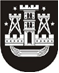 KLAIPĖDOS MIESTO SAVIVALDYBĖS TARYBASPRENDIMASDĖL Klasių ir priešmokyklinio ugdymo grupių skaičiaus bei mokinių (vaikų) skaičiaus vidurkio SAVIVALDYBĖS švietimo įstaigose 2014–2015 mokslo metams NUSTATYMO2014 m. kovo 27 d. Nr. T2-52KlaipėdaVadovaudamasi Lietuvos Respublikos vietos savivaldos įstatymo 16 straipsnio 3 dalies 9 punktu ir Lietuvos Respublikos švietimo ir mokslo ministro 2011 m. gruodžio 28 d. įsakymu Nr. V-2548 „Dėl Švietimo ir mokslo ministro . birželio 25 d. įsakymo Nr. ISAK-1019 „Dėl Priėmimo į valstybinę ir savivaldybės bendrojo ugdymo mokyklą, profesinio mokymo įstaigą bendrųjų kriterijų sąrašo patvirtinimo“ pakeitimo“, Klaipėdos miesto savivaldybės taryba nusprendžia:1. Nustatyti klasių ir priešmokyklinio ugdymo grupių skaičių bei mokinių (vaikų) skaičiaus vidurkį pagal vykdomas programas savivaldybės švietimo įstaigose 2014–2015 mokslo metams (priedas). 2. Skelbti apie šį sprendimą vietinėje spaudoje ir visą sprendimo tekstą – Klaipėdos miesto savivaldybės interneto tinklalapyje.Savivaldybės meras Vytautas Grubliauskas